Уроки физкультуры.Цель: создание условий для сохранения и укрепления физического и психического здоровья детей.Задачи:1. Создание условий для формирования устойчивого интереса у детей к укреплению и сохранению своего здоровья.2. Способствовать закреплению навыков правильной осанки, развитию мышц спины, рук и плечевого пояса, ног, а также координации движений, ловкости, гибкости и ритмичности движений.Комплекс физических упражнений Физические упражнения — элементарные движения, составленные из них двигательные действия и их комплексы, систематизированные в целях физического развития.Место занятий: квартира, дом.Инвентарь: гимнастический коврик; плед; ковёр и.т.д.Время выполнения комплекса: в любое удобное время. Не менее трёх раз в неделюПродолжительность выполнения комплекса: 20 - 30 минут.Отдых между выполнением упражнений 20 - 30 секунд.Отдых между выполнением планок 10 - 20 секунд.ВАЖНО! НЕ ЗАБЫВАЕМ О ТЕХНИКЕ БЕЗОПАСНОСТИ И САМОКОНТРОЛЕ! ОТДЫХ МЕЖДУ ВЫПОЛНЕНИЕМ УПРАЖНЕНИЙ 20-30 СЕКУНД ОБЯЗАТЕЛЕН! ДОЗИРОВКУ МОЖНО ПОДБИРАТЬ ИНДИВИДУАЛЬНО ПО САМОЧУВСТВИЮ!1. Задание – выполнить комплекс общеразвивающих упражнений, запомнить и повторять ежедневно:И.П. –ноги врозь, руки на поясе.1 – наклон головы вперед2 – наклон головы назад3 – вправо 4 – влево(10 раз.)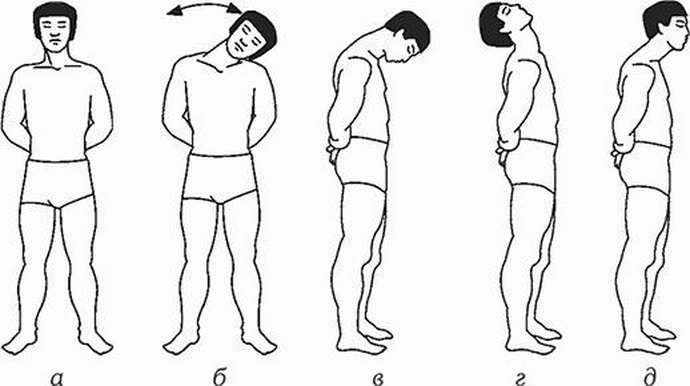 И.П. –ноги врозь, руки на плечах1 – 4 круговые вращения вперед1 – 4 круговые вращения назад(10 раз.)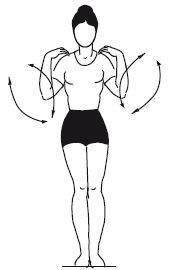 И.П. ноги врозь, рывки руками1 – 2 правая рука вверху, левая внизу.3 – 4 смена рук(10 раз.)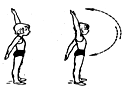 И.П. ноги врозь, руки перед грудью1 – 2 руки перед грудью3 – 4 поворот вправо, руки встороны1 – 2 руки перед грудью3 – 4 поворот влево, руки в стороны(10 раз.)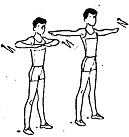 И.П. ноги врозь, руки на поясе1 – 2 наклон влево, правая рука вверху3 – 4 наклон вправо, левая рука вверху(10 раз.)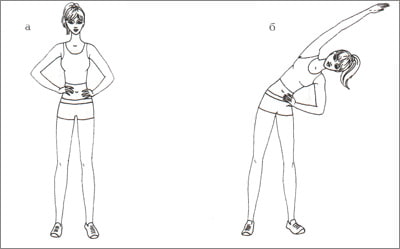 И.П. - ноги врозь, руки на поясе1 – наклон к правой ноге2 –  И.П.3 – наклон к левой ноге4 – И.П(10 раз.)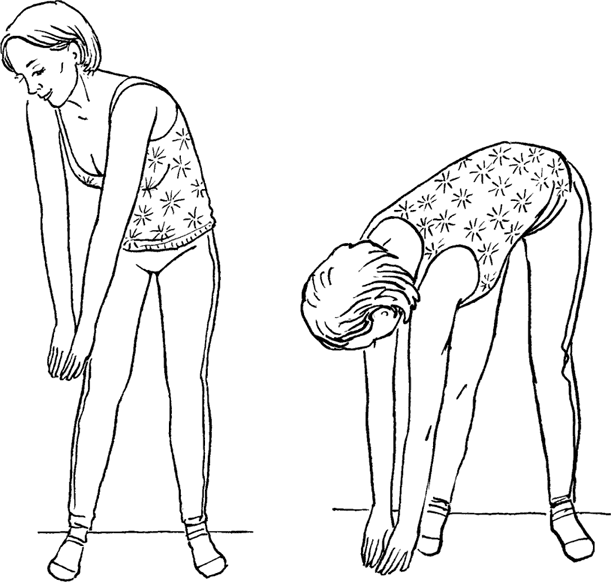 И.П. – О.С. руки на поясе1 – присесть, руки впереди2 – И.П.3 – присесть, руки впереди4 – И.П.(10 раз.)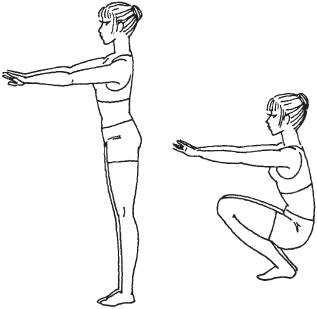 И.П. – ноги врозь, руки впереди1 – мах правой ногой2 – И.П. 3 – мах левой ногой4 – И.П.(10 раз.)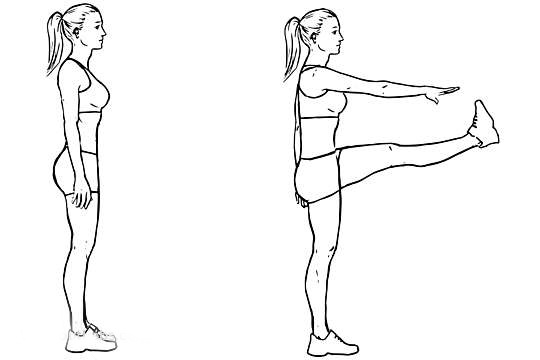 И.П. – выпад правая нога впереди, левая сзади согнута в колене1 – 2 пружинистые покачивания3 – 4 поворот, смена положения ног(10 раз.)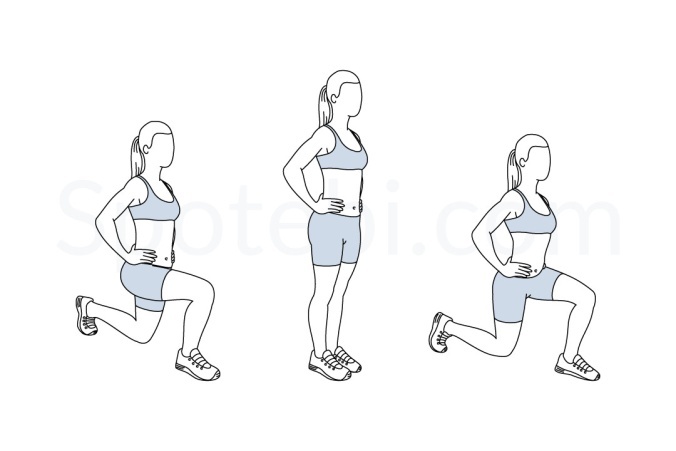 И.П. – О.С. руки вдоль туловища  1 – прыжок ноги в стороны, руки вверху - хлопок2 – И.П.3 – прыжок ноги в стороны, руки вверху - хлопок 4 – И.П.(10 раз.)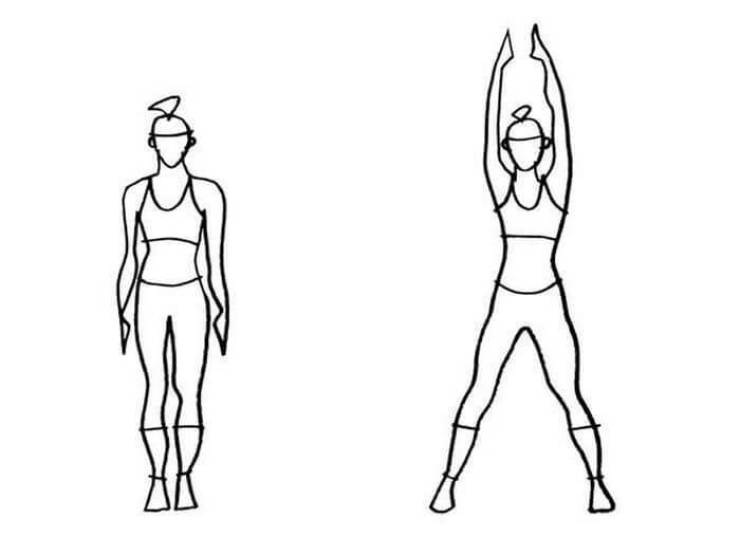 2.  Задание – выполнить комплекс общеразвивающих упражнений, запомнить и повторять ежедневно:1. Упражнение для развития мышц спины:     Поднимание туловища из положения «лёжа на спине», руки – за головой, ноги фиксированы:   За 1 минуту.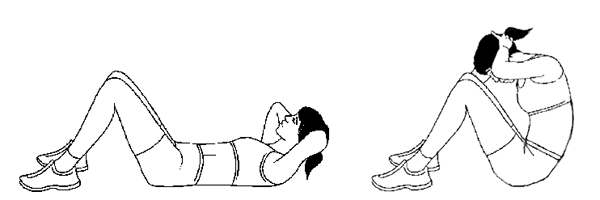 2. Упражнение для развития гибкости:  Наклоны вперёд: ноги на ширине плеч, руки внизу:      2 подхода по 12-15 раз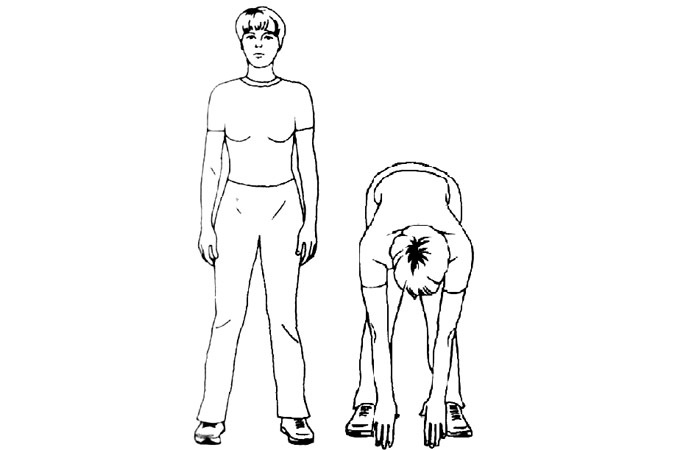 И.П. – Ноги вместе, руки вверху1 – 3 наклон вперед, руками касаемся носок4 – И.П.(10 раз).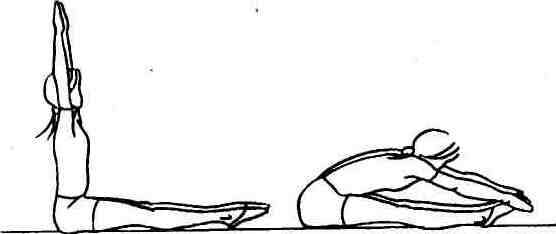 И.П. – Ноги врозь, руки впереди1 – 3 наклон вперед, руки согнуты в локтях, носом коснутся пола.  Как можно сильнее опускаем туловище вперед4 – И.П.(10 раз).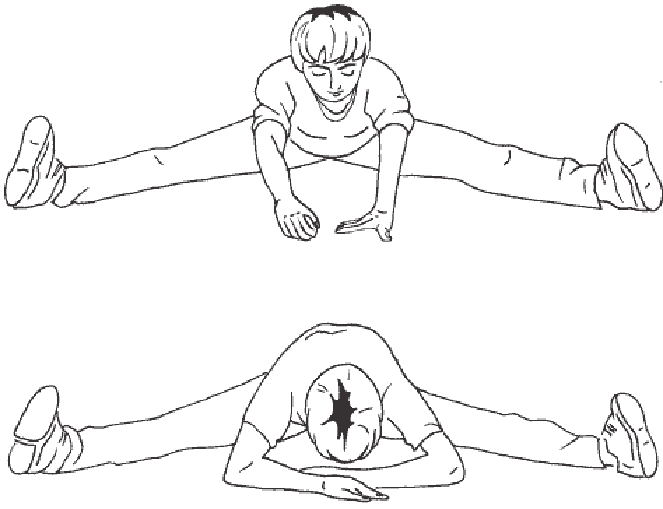 3.  Упражнение для развития силы рук:   Сгибание и разгибание рук в упоре лёжа:       (За 1 минуту).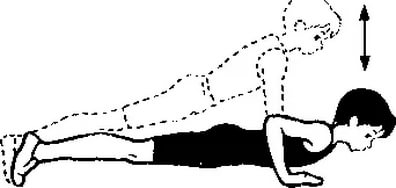 5. Упражнение для развития прыгучести:   Прыжки в длину с места                                 Прыжки через скакалку(на максимальный результат):   5-7 раз.                   (За 1 минуту).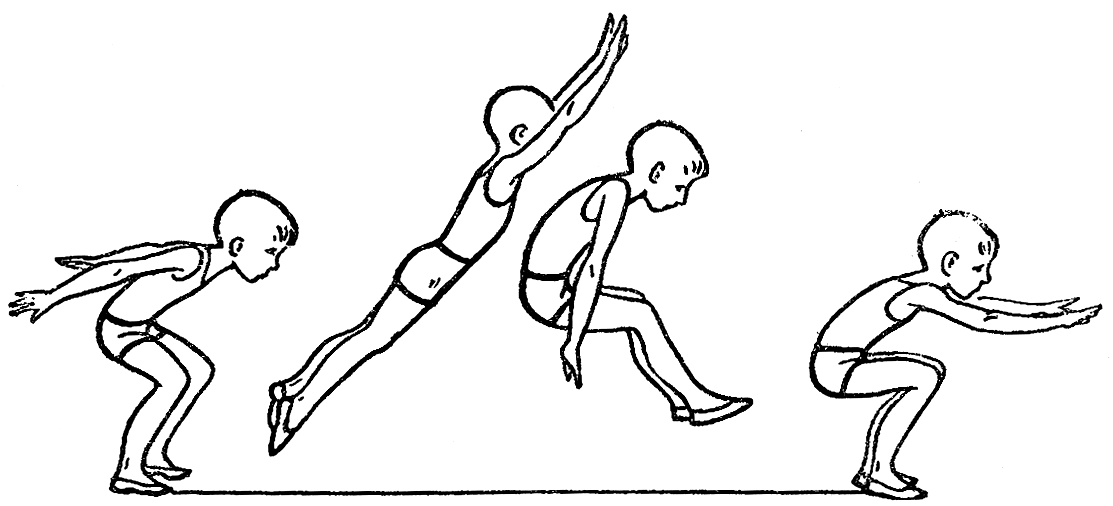 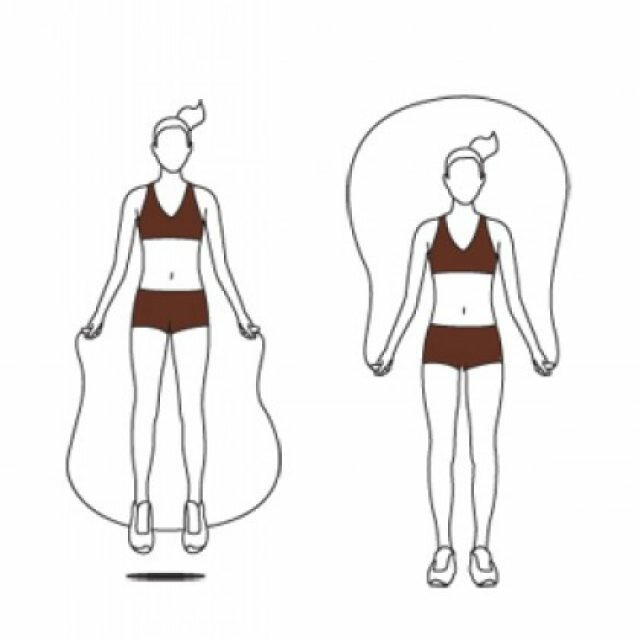 